ACTELE NECESARE INSCRIERII LA BURSA SOCIALA –MEDICALA PE SEMESTRUL II - AN SCOLAR 2021/2022 Dosarele se depun in perioada 17 – 28.01.2022 la prof.diriginte  	CONDITII DE ACORDARE A BURSELOR MEDICALE: boli și tulburări ale sistemului nervos și ale funcțiilor mentale globale; boli ale structurilor și funcțiilor senzoriale; boli ale structurii laringelui și funcțiilor sale; boli ale structurii sistemului cardiovascular și ale funcțiilor sale; boli ale structurii aparatului respirator și ale funcțiilor sale; boli ale structurii sistemului imunitar și ale funcțiilor sale; boli ale structurii și funcțiilor sistemelor digestiv, metabolic și endocrin; boli ale structurii funcțiilor aparatului urinar cu sau fără insuficiență renală cronică (IRC), indiferent de cauză; boli ale structurii și funcțiilor aparatului locomotor și corespunzătoare mișcării; boli ale structurii pielii, anexelor și funcțiilor tegumentului; boala canceroasă (indiferent de localizare, inclusiv recidivele și metastazele); XII. boli genetice; transplantul de organe, țesuturi și celule, stările posttransplant; orice altă boală, tulburare sau afecțiune, de exemplu, cronică/genetică/care necesită tratament îndelungat pentru cel puțin 6 luni sau servicii de abilitare și reabilitare pentru cel puțin 6 luni sau îngrijiri paliative și care se înscrie în vreuna dintre categoriile enumerate la pct. I-XIII este luată în considerare;  	DOSARUL CUPRINDE URMATOARELE DOCUMENTE: cerere de inscriere la bursa medicala pe semestrul al II-lea, an scolar 2021/2022; copie dupa certificatul de nastere; certificat medical in original eliberat de medicul specialist si avizat de medicul de familie/ medicul de la cabinetul medical; copie C.I. / B.I. parinte / tutore; Extras de cont bancar pe numele elevului bursier/tutore legal cu copie CI. Toate actele puse intr-o folie de plastic. CF.17344297  Trezoreria Negreşti Oaş http://www.licteneg.ro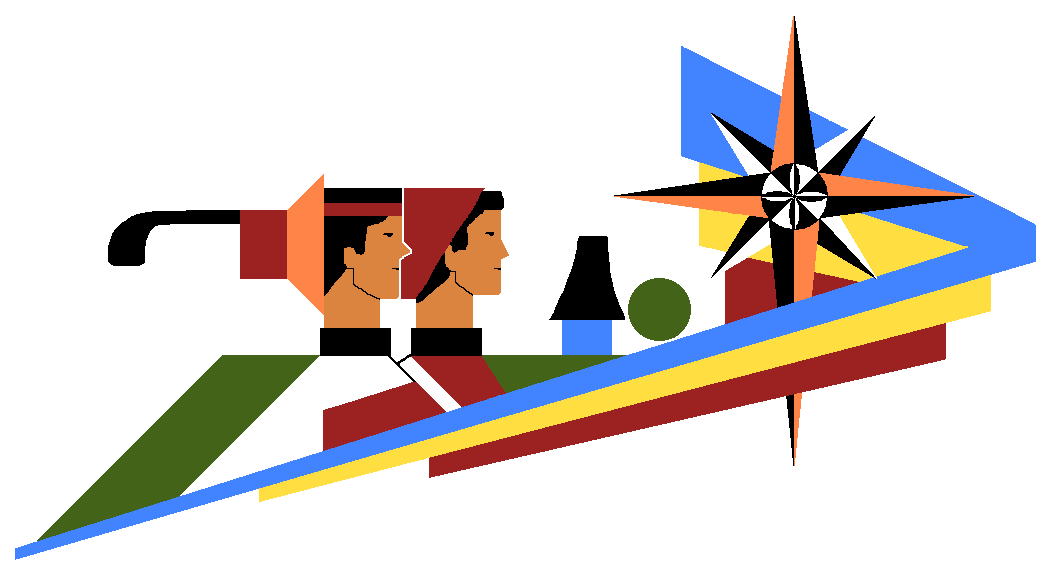 LICEUL TEORETIC NEGREŞTI OAŞTel./fax 0261-854941    Email: secretariat@licteneg.roNr._______/____________Domnule Director,  	Subsemnatul  /  a  _______________________________________ elev/ a în clasa a  ____a ______ an şcolar 2021 - 2022,  vă rog să binevoiţi a-mi acorda bursa  de : Boala    pe  semestrul al  II  al anului şcolar curent 2021 - 2022 .   	Media generală semestrul I an scoar 2021-2022 ______________   	Media la purtare semestrul I an scoar 2021-2022  _____________        Diriginte,  	 	 	 	 	   	 	 Elev,                     ( Numele si Prenumele                                                ( Numele si Prenumele                           Semnatura )                                                                     Semnatura )                                                                      Tutore/parinte ,                                                      ( Numele si Prenumele                                                                  Semnatura )DECLARAŢIE DE CONSIMŢĂMÂNT  PRIVIND PRELUCRAREA DATELOR CU CARACTER PERSONAL Subsemnatul/ Subsemnata(parinte/tutore legal-titular cont bancar)___________________, domiciliat/ă în__________________________________, telefon____________________ CNP ___________________________, pentru fiica/fiul meu________________________ CNP_____________________________elev in clasa ___________________. Declar prin prezenta că sunt de acord cu utilizarea şi prelucrarea datelor mele cu caracter personal de către Liceul Teoretic Negrești Oaș pentru următoarele categorii de persoane fizice,în funcţie de scopul prevăzut al prezentei proceduri- acordare burse elevi .Data:                                                                                        	 	 SemnăturaNegreşti OaşStr. Victoriei nr.101445200 Jud.Satu MareCF.17344297  Trezoreria Negreşti Oaş http://www.licteneg.roLICEUL TEORETIC NEGREŞTI OAŞTel./fax 0261-854941        Email: secretariat@licteneg.roNr._______/____________CERERE PENTRU ACORDAREA BURSEIConform Art.13, lit.a) din OMECTS Nr.5576/2011	Subsemnatul ________________________________, cu domiciliul în_________________ str.________________________________ nr.___________, în calitate de*__________________ al elevului(ei)____________________________________________din clasa__________, învăţământ **_______________________, vă rog să binevoiţi a acorda bursă fiului(fiicei) meu(mele), pe motiv de***___________________________________________________________.În sprijinul cererii anexăm urmatoarele acte:****________________________________________________________________________________________________________________________________________________________________	Data____________________				Semnătura,(* - părinte/tutore; ** - gimnazial/liceal; *** - boală/orfan; **** - copie după certif. de naşt. copii certif. de deces/adever. medicală)I. 